 Δημοτικό Σχολείο Πάφου Ε΄- Αγίου Δημητρίου: «Εξερευνώντας την Πάφο», με το κόκκινο λεωφορείοΑπό Pafos Press -October 13, 2017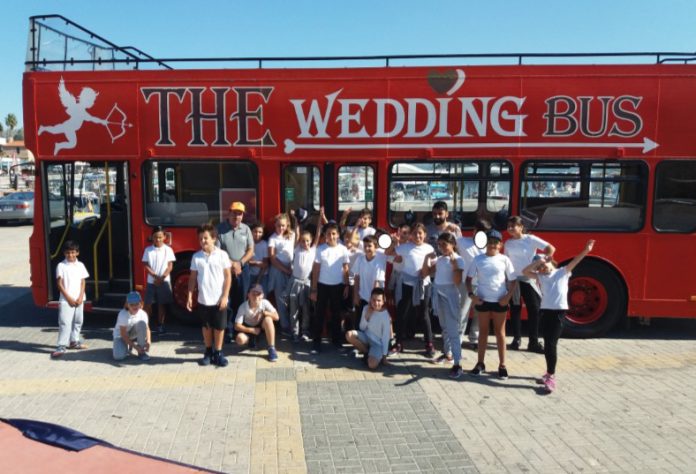 Τα παιδιά της Ε΄ τάξης του Δημοτικού Πάφου Αγίου Δημητρίου στα πλαίσια της ενότητας των Ελληνικών «Η πόλη μου» υλοποίησαν την δράση «Εξερευνώντας την Πάφο» και πραγματοποίησαν επίσκεψη με το κόκκινο λεωφορείο τόσο σε αρχαιολογικά μνημεία της Κάτω Πάφου όσο και στο ιστορικό κέντρο της πόλης.Οι μαθητές εντόπισαν στο χάρτη τους υπό μελέτη χώρους και οργάνωσαν την εξερεύνησή τους με συνοδοιπόρους τους υπεύθυνους εκπαιδευτικούς της τάξης και τους διευθυντές τους.Της επίσκεψης είχαν προηγηθεί ποικίλες δραστηριότητες γνωριμίας με την πόλη της Πάφου ενώ τις επόμενες μέρες αναμένεται να ακολουθήσουν κι άλλες, τόσο εντός όσο και εκτός τάξης και σχολείου.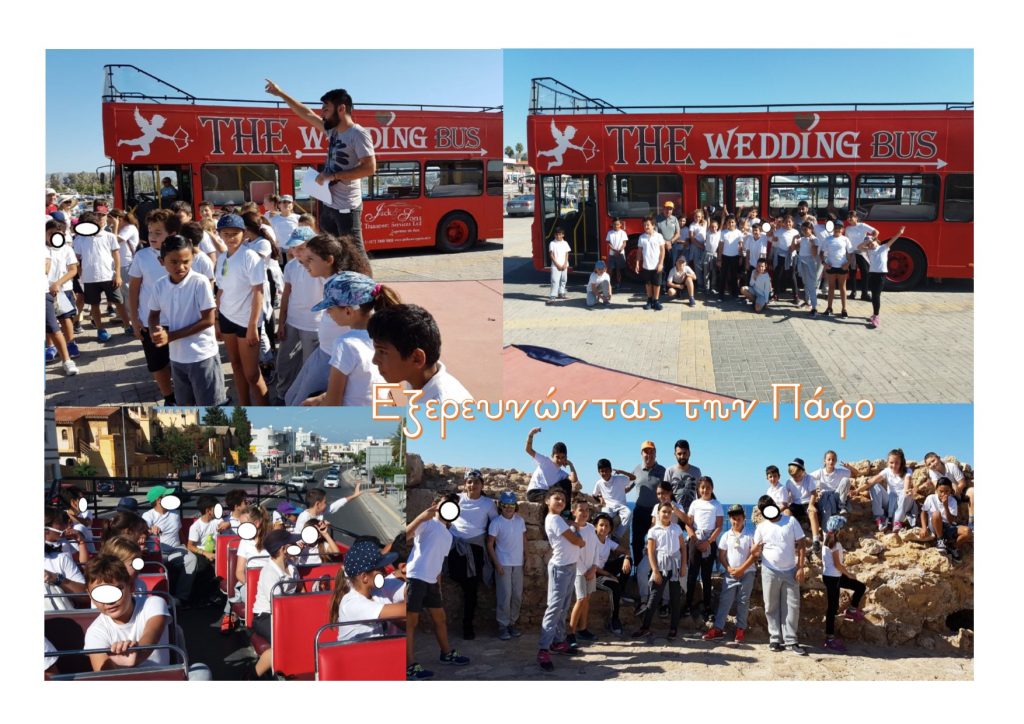 